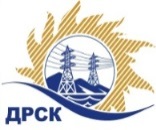 Акционерное Общество«Дальневосточная распределительная сетевая  компания»ПРОТОКОЛ № 388/УТПиР-РЗакупочной комиссии по рассмотрению заявок по открытому электронному запросу предложений на право заключения договора: Оснащение ПС Серышево, ПС Береговая, ПС Сетевая оборудованием телемеханики "Исеть", филиал "АЭС" закупка № 1177  раздел 2.2.1.  ГКПЗ 2016ПРИСУТСТВОВАЛИ:  члены постоянно действующей Закупочной комиссии ОАО «ДРСК»  2-го уровня.ВОПРОСЫ, ВЫНОСИМЫЕ НА РАССМОТРЕНИЕ ЗАКУПОЧНОЙ КОМИССИИ: О  рассмотрении результатов оценки заявок Участников.О признании заявок соответствующими условиям Документации о закупке.О предварительной ранжировке заявок.О проведении переторжкиРЕШИЛИ:По вопросу № 1:Признать объем полученной информации достаточным для принятия решения.Утвердить цены, полученные на процедуре вскрытия конвертов с заявками участников открытого запроса предложений.По вопросу № 2	Признать заявки ООО «Сириус-М» г. Благовещенск, ул. Комсомольская, 49, ООО «ЭК «Светотехника» г. Благовещенск, ул. Артиллерийская, 116, ООО «ТМ системы» г. Благовещенск, ул. Заводская, 77  соответствующими условиям Документации о закупке и принять их к дальнейшему рассмотрению.По вопросу № 3Утвердить предварительную ранжировку предложений Участников:По вопросу № 4:Провести переторжку. Допустить к участию в переторжке предложения следующих участников: ООО «Сириус-М» г. Благовещенск, ул. Комсомольская, 49, ООО «ЭК «Светотехника» г. Благовещенск, ул. Артиллерийская, 116, ООО «ТМ системы» г. Благовещенск, ул. Заводская, 77.  Определить форму переторжки: заочная.Назначить переторжку на 07.04.2016 в 10:00 час. (благовещенского времени).Место проведения переторжки: ЭТП b2b-energoОтветственному секретарю Закупочной комиссии уведомить участников, приглашенных к участию в переторжке, о принятом комиссией решенииисполнитель Коврижкина Е.Ю.Тел. 397208г. Благовещенск«05» апреля 2016№Наименование участника и его адресПредмет и общая цена заявки на участие в закупке1ООО «Сириус-М»г. Благовещенск, ул. Комсомольская, 49Цена: 10 996 082,00  руб. без учета НДС (12 975 376,76  руб. с учетом НДС). 2ООО «ЭК «Светотехника» г. Благовещенск, ул. Артиллерийская, 116Цена: 10 998 000,00  руб. без учета НДС (12 977 640,00  руб. с учетом НДС). 3ООО «ТМ системы» г. Благовещенск, ул. Заводская, 77Цена: 10 998 082,76  руб. без учета НДС (12 977 737,65  руб. с учетом НДС). Место в предварительной ранжировкеНаименование участника и его адресЦена предложения на участие в закупке без НДС, руб.Балл по неценовой предпочтительности1 местоООО «Сириус-М»г. Благовещенск, ул. Комсомольская, 4910 996 082,00 3,302 местоООО «ТМ системы» г. Благовещенск, ул. Заводская, 7710 998 082,76 3,153 местоООО «ЭК «Светотехника» г. Благовещенск, ул. Артиллерийская, 11610 998 000,00 2,25Ответственный секретарь Закупочной комиссии  2 уровня АО «ДРСК»____________________М.Г. Елисеева